SỞ GIÁO DỤC & ĐÀO TẠO HÀ NỘITRƯỜNG THPT THƯỢNG CÁT------------------------------I/ PHẦN TRẮC NGHIỆM (30 câu)PHIẾU BÀI TẬP MÔN TOÁN KHỐI 11 TUẦN TỪ 23/3 - 28/3, năm học 2019 -2020(Nội dung: Giới hạn dãy số tiết 1, Hai đường thẳng vuông góc tiết 1)Câu 1: Trong các mệnh đề sau, mệnh đề nào là mệnh đề đúng?Dãy số un có giới hạn bằng 0 khi n dần tiến tới dương vô cực, nếu uncó thể nhỏhơn một số dương bé tùy ý, kể từ một số hạng nào đó trở đi.Dãy số un có giới hạn bằng 0  khi n dần tiến tới dương vô cực, nếu uncó thể nhỏhơn một số dương bé tùy ý, kể từ một số hạng nào đó trở đi.Dãy số un có giới hạn bằng 0 khi n dần tiến tới dương vô cực, nếu uncó thể lớn hơnmột số dương tùy ý, kể từ một số hạng nào đó trở đi.Dãy số un có giới hạn bằng 0 khi n dần tiến tới dương vô cực, nếu uncó thể lớnhơn một số dương tùy ý, kể từ một số hạng nào đó trở đi.Câu 2: Trong các mệnh đề sau, mệnh đề nào đúng?2 1 nA. limn n 2 .	B.  lim qn  0, q 1.	C.nlim 	n  n  0 .	D. lim 2n  0 .nCâu 3: Dãy số nào sau đây có giới hạn bằng 0? 4 n	4 n	5 n 1 nA. 		.	B.  		.	C. 		.	D.   .   Câu 4: Giới hạn nào sau có giá trị bằng 0?n2  2n lim 5n  5n22n2  3n4lim 1 2n .	C.5n  51 2n2lim5n  5lim   1 2n  .5n  5n2Câu 5: Tìm lim 4n4  5n  1 .A.   3 .	B. 0 .	C. 1 .	D. 3 .4	2	4Câu 6: Tìm lim 6n  22014 .A. 1 .	B.	2 .	C.	1	.	D. 0 .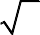 6	6	22014Câu 7: Dãy số nào có giới hạn bằng 1 ?5n2  2n1 2n1  2n21 2nA. un   5n  5n2 .	B. un   5n  5 .	C. un 5n  5 .	D. un  5n  5n2 .Câu 8: Biết rằnglim (1  2n)(n  2)  a ,  atối giản. Tính giá trị của biểu thức P  a  b3n2  2n  1	b	bA. 1.	B. 4 .	C. 5 .	D. 0 .5200 n2  3n  7Câu 9: Tìmlimn2 1	.A. .B. 5200.	C. 0.	D.7.Câu 10: Tìm22020 n3  3n2  n  5Lim	22019 n3   n2  7	.A. 22020.	B. 1.	C. 2.	D. 5 .7Câu 11: Tìmn3  22019 n 1 lim n4  3n3  5n2  6A. 1.	B. 0.	C..D. 1 .3Câu 12: Tìmlim(n 1)(2n 1)	.(3n  2)(n  32020 )	1 . 320202 . 3C. 2.	D. 0.Câu 13: Tìmlim1 5  9  ...  (4n  3)2  7 12  ...  (5n  3) .A. 4 .	B. 3 .	C. 2 .	D. 5 .5	4	3	6Câu 14: Dãy số nào sau đây có giới hạn bằng 0 ? 4 n 1 n 5 n 5 nA.   .	B.  3 .	C. 3 .	D.  3  .	Câu 15: Kết quả của giới hạn 2.3n  2n lim	3  3n   		bằngA. 1 .	B.31.	C. 2 .	D. 2 .32.3n  5n1Câu 16: Kết quả của giới hạnlim	2n  5nbằngA. 1.	B. 0 .	C. 2 .	D.3n  3.4n  35 .Câu 17 : Tính lim 2n (3  7.2n ) .A.  3 .7B. 1.	C.1.D. 3 . 7Câu 18: Tínhlim	.B. 1.	C. 1 .5D. 1 .3Câu 19: Biết rằnglim  5n   2n1  12n2  3 	a 	c , với a, b, c Z, atối giản. 5.2n  5n1   3n2 1 	b	bGiá trị của biểu thức S = a2 + b2 + c2 làA. S =26	B. S = 31.	C. S = 21	D. S = 30Câu 20: Chọn mệnh đề đúng. Góc giữa hai véctơ khác véctơ - khôngA. luôn là góc nhọn.	B. luôn là góc tù.C. là góc   thỏa mãn  00     1800 .	D. là góc có số đo góc tùy ý.Câu 21: Cho tứ diện ABCD. Gọi M, N lần lượt là trung điểm của các cạnh BC, AD. BiếtAB=CD=2a, MN = a	. Góc giữa hai véctơ AB và CD bằngA. 1500 .	B. 1200.	C. 300 .	D. 900Câu 22: Cho hình lập phương ABCD. A’B’C’D’. Chọn khẳng định sai ?A. Góc ( C'C, AB) = 900	B. Góc ( B' D', AA' ) = 600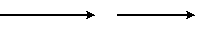 C. Góc ( AD, B'C ) = 450	D. Góc ( BD, A'C') = 900Câu 23: Cho hai véctơ	khác véctơ – không. Công thức nào dưới đây đúng?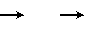 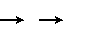 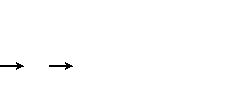 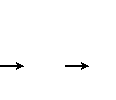 sin(a,b)  a.b 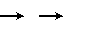 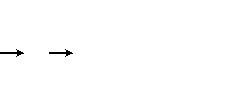 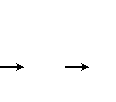 a . bcos(a,b)  a.b a . b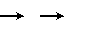 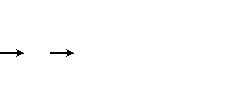 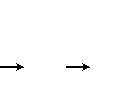 cos(a,b) a.b a . b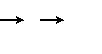 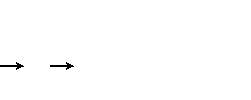 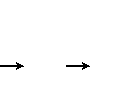 sin(a,b) Câu 24: Cho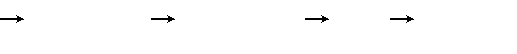 a  5; b 4; a  b 7 , gọi α là góc giữa hai véctơkhẳng định nào đúng?cos  1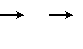 5cos  45cos  120cos  14Câu 25: Cho tứ diện ABCD có tất cả các cạnh đều bằng 5cm. Gọi M, N lần lượt là trung điểmcủa AB, CD. Tính góc giữa hai vectơ MN , AC ?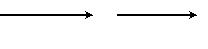 A. 900B. 600C. 450D. 1350Câu 26: Cho hình hộp ABCD.A’B’C’D’ với tâm I. Mệnh đề nào dưới đây sai?B.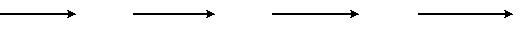 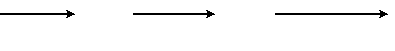 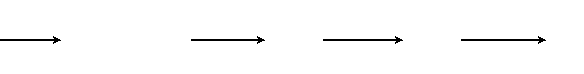 C.	D.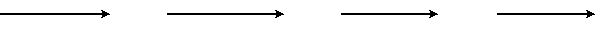 Câu 27: Cho hình lăng trụ tam giác ABC.A’B’C’, đặt AA'	a, AB	b, AC	c . Biểu diễn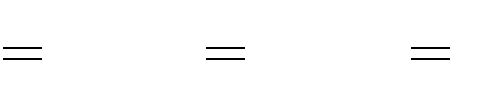 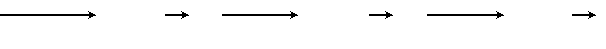 vectơA.theo ba vectơB.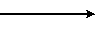 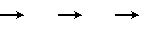 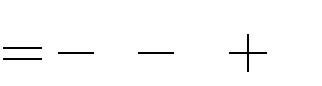 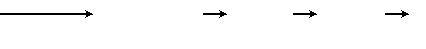 ta đượcC.	D.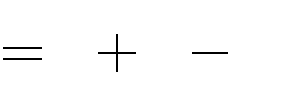 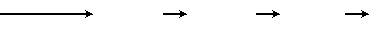 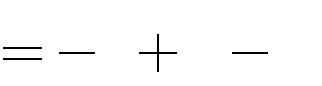 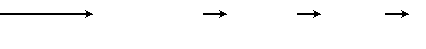 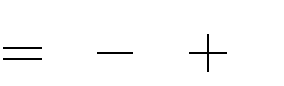 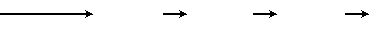 Câu 28: Cho hình lập phương ABCD.EFGH. Xác định góc giữa cặp vectơ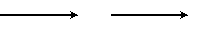 A. 1200.	B. 900.	C.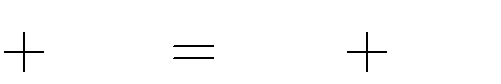 600.	D.450.Câu 29: Trong không gian cho 4 điểm A, B, C, D tùy ý, thỏa mãn khi và chỉ khiAC2B.	C.	D.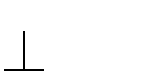 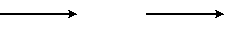 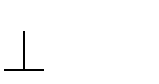 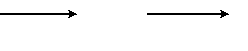 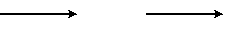 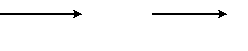 Câu 30: Cho hình lập phương ABCD.A’B’C’D’ có cạnh bằng a. Lấy M và N lần lượt nằm trên hai cạnh B’C’ và CD sao cho B’M=x (0<x<a), CN=y (0<y<a). Tìm mối liên hệ giữa x vày để hai vectơx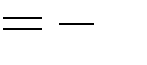 vuông góc.x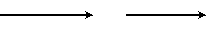 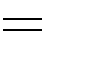 xy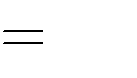 II/ PHẦN TỰ LUẬN (5 bài)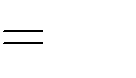 Bài 1: Tìm các giới hạn sau:1 2n2lim n2   2n .	b)2n  5.7n1lim	2n  7n.	c)3n2  2n 1lim	2n3  1.	d) lim	.2n 1Bài 2: Tìm lim unvớiu  1  1  1  ... 1n1n	.2	4	8	2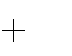 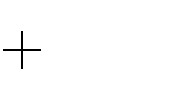 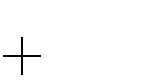 1 2.3n  6n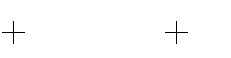 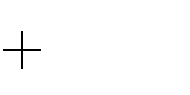 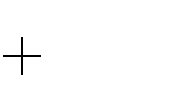 Bài 3: Tính giới hạn sau : a)limlimc)  lim 2n 3n1  5 .Bài 4: Cho hai vectơ	thỏa mãn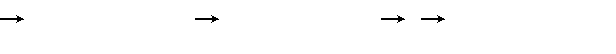 Tính góc giữa hai vectơ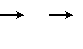 Tính góc giữa các vectơa,b .và 2a  b .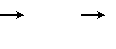 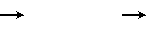 Bài 5: Cho tứ diện đều SABC cạnh a. Gọi M và N lần lượt là trung điểm các cạnh SA và BC.Biểu diễn véctơ	theo ba véctơ SA, SB, SC .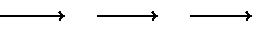 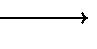 Chứng minh hai vectơ	vuông góc.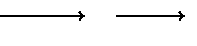 Tính góc giữa hai vectơ MN, SC .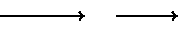 ….Hết…